	: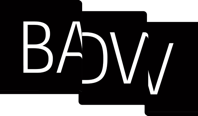 Bratislava Design Week 2016Sa vyberie na cestuCesta – to je hlavná téma blížiaceho sa festivalu Bratislava Design Week 2016, ktorý sa uskutoční od 8. do 12. júna 2016 v Starom meste. „Zaujíma nás cesta do budúcnosti aj minulosti, ale myslíme aj na ľudí, ktorí sa na cestu museli vydať nedobrovoľne,“ hovorí riaditeľka BADW  Ľubica Hustá na margo témy Cesta, ktorá nadväzuje na predchádzajúce koncepcie festivalu Práca a Sen. „Cesta v zmysle hľadania, inšpirácie, dospievania, objavovania, premeny, dobrodružstva či experimentu.”Na „cestu“ sa vydal aj festival, keď sa po dvoch ročníkoch v nevyužívanej budove na Laurinskej ulici 14 presúva do nových priestorov. V tomto roku bude mať BADW  dve hlavné centrály – vystavovať sa bude na celom druhom poschodí v bývalom OD Dunaj na námestí SNP v Open Call Area, kurátorské výstavy budú zase inštalované v neskorobarokovom Erdödyho paláci na Ventúrskej 1, kde v súčasnosti sídli ZOYA Gallery. „Palác je z roku 1770 a bol postavený podľa projektu Mateja Walocha. Galéria sídli na celom druhom poschodí a jej interiéry si zachovali krásny historický charakter,“ hovorí Ľubica Hustá. „Nadväzujeme na našu koncepciu —  objavovať nové miesta v meste a ďakujeme Zoya Gallery za podporu a poskytnutie priestorov.“ Počas festivalu to bude Design Display AREA. Hlavnou hviezdou festival bude kanadsko britský dizajnér Jerszy Seymour. Jeden z najprovokatívnejších dizajnérov súčasnosti. Seymour, známy svojím neortodoxným postojom k tvorbe aj spoločnosti, o sebe hovorí, že je dizajnérom situácií. Jednu špeciálnu, na špeciálnom mieste pripraví aj pre BADW. Okrem špecifickej diskusie Committee for Happy Endings to bude aj koncert jeho skupiny The Belly of the Beast.Medzi hlavné kurátorské výstavy budú patriť dvojročný výskumný projekt o súčasnom európskom dizajne European Design Stories a výstava Trópy každodennosti, ktorá predstaví medzinárodný výber súčasného dizajnu v netradičnom prostredí dočasne vytvorenej tropickej záhrady. „Samozrejme návštevníkov čaká ešte oveľa viac, okrem výstav aj mnoho hostí z Čiech, Rakúska, Holandska, Francúzka aj Švajčiarska, takisto prednášky, diskusie, workshopy, program pre deti, tématické site specific realizácie vo verejnom priestore, Design Week Awards v novej koncepcii. Vďaka podpore Nádácie Tatra Banky získa hlavný víťaz divokú kartu z programu Viac dizajnu v sume 1300 eur“ dopĺňa riaditeľka festivalu.Novinkou v programe bude aj prednáškový formát DESIGN LECTURES NIGHT. Počas jedného večera sa netradičnou formou  predstavia viacerí hostia BADW. V pôsobivom prostredí gotickej architektúry je LINE UP večera zostavený tak, aby ste na jednom mieste stretli a videli tvorbu veľmi rôznorodých dizajnérov. Spája ich to, že o ich práci sa čím ďalej tým viac hovorí. Viac infowww.bratislavadesignweek.sk https://www.facebook.com/bratislavadesignweek/?fref=ts 